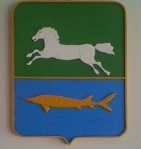 АДМИНИСТРАЦИЯ НАРЫМСКОГО СЕЛЬСКОГО ПОСЕЛЕНИЯПАРАБЕЛЬСКОГО РАЙОНА ТОМСКОЙ ОБЛАСТИПОСТАНОВЛЕНИЕ11.04.2023										                          №38аОб отмене постановления Администрации Нарымского сельского поселения от 01.03.2022 №18а «Об утверждении Административного регламента предоставления муниципальной услуги «Выдача специального разрешения на движение по автомобильным дорогам тяжеловесного и (или) крупногабаритного транспортного средства в соответствии с полномочиями, определенными в статье 31 Федерального закона «Об автомобильных дорогах и о дорожной деятельности в Российской Федерации и о внесении изменений в определенные законодательные акты Российской Федерации»»»В целях приведения нормативной правовой базы в соответствие с действующим законодательством, на основании протеста прокурора Парабельского района от 31.03.2023 
№32-2023,ПОСТАНОВЛЯЮ:Отменить постановление Администрации Нарымского сельского поселения от 01.03.2022 №18а «Об утверждении Административного регламента предоставления муниципальной услуги «Выдача специального разрешения на движение по автомобильным дорогам тяжеловесного и (или) крупногабаритного транспортного средства в соответствии с полномочиями, определенными в статье 31 Федерального закона «Об автомобильных дорогах и о дорожной деятельности в Российской Федерации и о внесении изменений в определенные законодательные акты Российской Федерации»»».Считать утратившим силу постановление Администрации Нарымского сельского поселения от 19.12.2022 №97а «О внесении изменений в постановление Администрации Нарымского сельского поселения от 01.03.2022 №18а «Об утверждении Административного регламента предоставления муниципальной услуги «Выдача специального разрешения на движение по автомобильным дорогам тяжеловесного и (или) крупногабаритного транспортного средства в соответствии с полномочиями, определенными в статье 31 Федерального закона «Об автомобильных дорогах и о дорожной деятельности в Российской Федерации и о внесении изменений в определенные законодательные акты Российской Федерации»»»».Разместить настоящее постановление на официальном сайте муниципального образования Нарымское сельское поселение в информационно-телекоммуникационной сети «Интернет» http://narimskoe.ru.  Обнародовать данное постановление в информационном бюллетене Администрации и Совета Нарымского сельского поселения.Настоящее постановление вступает в силу со дня подписания.Контроль за исполнением настоящего постановления оставляю за собой.Глава поселения                                                                                           С.В. Абдрашитова